Тема 1. Інформаційні технології в суспільствіЗадание #1Вопрос:Яке поняття інформації є узагальненим?Выберите один из 4 вариантов ответа:1) Відомості, які можуть бути збережені на носіях інформації 2) Результат відображення у свідомості людини картини реального світу 3) Відомості, які для людини є новими і корисними 4) Відображенням реалій навколишнього світу в свідомості людиниЗадание #2Вопрос:Яка властивість інформації характеризує її важливість на даний (поточний) момент часу? Выберите один из 4 вариантов ответа:1) Достовірність 2) Повнота 3) Актуальність 4) Точність Задание #3Вопрос:Які повідомлення містять точну інформацію? Выберите несколько из 4 вариантов ответа:1) Автомобіль стоїть 2) Автомобіль їде швидко 3) Автомобіль їде швидше за велосипедиста 4) Автомобіль їде зі швидкістю 5 км/годЗадание #4Вопрос:Яка одиниця вимірювання кількості інформації, що позначає один двійковий розряд 0, або 1… ? Відповідь запишіть малими українськими літерами (іменник в однині).Запишите ответ:__________________________________________Задание #5Вопрос:Повідомлення про м’якість предмета, їх температуру людини сприймає за допомогою органівВыберите один из 5 вариантов ответа:1) зору2) слуху3) нюху4) смаку5) дотикуЗадание #6Вопрос:Повідомлення, подані текстом та малюнками, людина отримує за допомогою органівВыберите один из 5 вариантов ответа:1) зору2) слуху3) нюху4) смаку5) дотикуЗадание #7Вопрос:Повідомлення з новин по телебаченню людина отримує за допомогою органів:Выберите несколько из 5 вариантов ответа:1) зору2) слуху3) нюху4) смаку5) дотикуЗадание #8Вопрос:Повідомлення про те, що лимон - кислий, а цукор - солодкий, людина отримує за допомогою органівВыберите один из 5 вариантов ответа:1) зору2) слуху3) нюху4) смаку5) дотикуЗадание #9Вопрос:Звукові повідомлення людина сприймає за допомогою органівВыберите один из 5 вариантов ответа:1) зору2) слуху3) нюху4) смаку5) дотикуЗадание #10Вопрос:Певна сукупність дій, спрямованих на досягнення поставленої метиВыберите один из 4 вариантов ответа:1) процес2) середовище3) повідомлення4) властивістьЗадание #11Вопрос:Вкажи на інформаційні процесиВыберите несколько из 5 вариантов ответа:1) Отримання повідомлень2) Передавання повідомлень3) Збереження повідомлень4) Опрацювання повідомлень5) Пошук повідомленьЗадание #12Вопрос:Які із зазначених дій не є інформаційними процесами?Выберите несколько из 5 вариантов ответа:1) зберігання 2) пошук3) консервування 4) опрацювання 5) побудоваЗадание #13Вопрос:Вкажи способи, яким подано повідомлення:відеофільм про екскурсіюВыберите один из 6 вариантов ответа:1) текстовий2) графічний3) умовний сигнал4) комбінований5) звуковий6) спеціальні позначенняЗадание #14Вопрос:Вкажи способи, яким подано повідомлення:карта містаВыберите один из 6 вариантов ответа:1) текстовий2) графічний3) умовний сигнал4) комбінований5) звуковий6) спеціальні позначенняЗадание #15Вопрос:Встанови відповідність.Якими способами передаються повідомлення?Укажите соответствие для всех 4 вариантов ответа:1) звуковий2) текстовий 3) графічний 4) жест__ шкільний дзвінок__ план школи__ знак "все добре"__ запис у зошитіЗадание #16Вопрос:Що називають Інформаційною безпекою?Выберите один из 4 вариантов ответа:1) Сукупність засобів і методів віддаленого зберігання й опрацювання даних2) Норми поведінки осіб у інформаційному просторі3) Стан захищеності систем передавання, опрацювання та зберігання даних, при якому забезпечено конфіденційність, доступність і цілісність даних4) Сукупність антивірусних програмЗадание #17Вопрос:Який метод використовують деякі сайти для захисту пароля облікового запису від зламу?Выберите один из 4 вариантов ответа:1) Антивірусні програми 2) Електронний підпис 3) Двоетапна перевірка4) Логін облікового запису Задание #18Вопрос:Які параметри щодо захисту інформації повинна забезпечувати надійна інформаційна система? Выберите несколько из 4 вариантов ответа:1) Цілісність 2) Доступність 3) Конфіденційність 4) Правдивість Задание #19Вопрос:Установіть відповідність між назвами і визначеннями явищ.Укажите соответствие для всех 4 вариантов ответа:1) Поверхнева подорож інтерет-сайтами та сторінками Всесвітньої павутини 2) Надмірне (патологічне) захоплення азартними та/або комп’ютерними іграми 3) Публікація повідомлень і статей провокаційного характеру, що мають на меті розпалювання конфлікту між читачами та/або співрозмовниками, спантеличити та/або викликати негативну зворотну реакцію 4) Хвороблива потреба в постійному спілкуванні в соціальних мережах, інтернет-спільнотах, на форумах тощо__ Ігроманія __ Соціоманія __ Тролінг __ Веб-серфінг Задание #20Вопрос:Забезпечення доступу до даних на основі розподілу прав доступуВыберите один из 4 вариантов ответа:1) Конфіденційність2) Цілісність3) Доступність4) СпамЗадание #21Вопрос:Захист даних від зловмисного або випадкового видалення чи спотворення.Выберите один из 4 вариантов ответа:1) Конфіденційність2) Цілісність3) Доступність4) СпамЗадание #22Вопрос: Забезпечення доступу до загальнодоступних даних усім користувачам, захист цих даних від спотворення та блокування зловмисниками.Выберите один из 4 вариантов ответа:1) Конфіденційність2) Цілісність3) Доступність4) СпамЗадание #23Вопрос:Кваліфікований ІТ-фахівець, який знається на роботі комп'ютерних систем і здійснює втручання до комп'ютера, щоб без відома власника дізнатися деякі особисті відомості або пошкодити дані, що зберігаються в комп'ютері.Выберите один из 4 вариантов ответа:1) Програміст2) Хакер3) Користувач4) АдміністраторЗадание #24Вопрос:У чому полягає відмінність комп’ютерного вірусу від решти шкідливих програм?Выберите один из 4 вариантов ответа:1) Шкідливі програми створюються людьми, а вірус ні2) Комп’ютерний вірус копіює та приєднує себе до інших програм3) Комп’ютерний вірус не можна вилікувати4) Комп’ютерний вірус створюється випадково, а шкідливі програми навмиснеЗадание #25Вопрос:Оберіть антивірус, розроблений українською антивірусною лабораторієюВыберите один из 4 вариантов ответа:1) Avast Free Antivirus2) Kaspersky Internet Security3) 360 Total Security4) Zillya!Задание #26Вопрос:Запишіть, як називають розсилання повідомлень, як правило, рекламного характеру великій кількості користувачів.Запишите ответ:__________________________________________Задание #27Вопрос:Яку професію в принципі не можна здобути (навчитись) дистанційно?Выберите один из 4 вариантов ответа:1) Бухгалтер 2) Дизайнер 3) Хірург 4) ПрограмістЗадание #28Вопрос:Для кого дистанціна форма освіта може бути найбільш ефективною? Выберите несколько из 4 вариантов ответа:1) Педагоги, які потребують перепідготовки 2) Студенти, які бажають навчатися фаху лікаря3) Люди, які бажають здобути другу вищу освіту в банківській сфері 4) Люди з обмеженим можливостями Задание #29Вопрос:Які характеристики можна вважати перевагами дистанційної освіти? Выберите несколько из 4 вариантов ответа:1) Інтерактивність процесу навчання 2) Отримання диплома державного зразка 3) Економічність в оплаті за навчання 4) Мотивація до навчання Задание #30Вопрос:Установіть відповідність між наведеною метою та можливим способом її досягнення.Укажите соответствие для всех 4 вариантов ответа:1) Очна вища освіта 2) Дистанційна вища освіта 3) Комп’ютерний програмний засіб 4) Дистанційні курси __ Вивчитися на льотчика __ Розрахувати результати лабораторної роботи __ Підготуватися до ЗНО __ Здобути другу вищу економічну освіту  Задание #31Вопрос:Установіть відповідність між видами діяльності та електронними комп’ютерними засобами, що можуть допомогти.Укажите соответствие для всех 4 вариантов ответа:1) Клавіатурний тренажер2) Довідник 3) Тест 4) Посібник __ Пошук формулювання й прикладів застосування певного фізичного закону __ Перевірка правопису слів __ Вивчення клавіатури __ Перевірка та оцінювання здобутих знань Задание #32Вопрос:У яких галузях до 2025 року, за прогнозами Економічного союзу, очікується найбільше зростання зайнятості населення? Выберите один из 4 вариантов ответа:1) Видобуток вугілля і розробка кар’єрів 2) Нерухомість, наука і техніка 3) Фінанси та страхування 4) Торгівля Задание #33Вопрос:Які професії серед наведених можна вважати професіями майбутнього?Выберите несколько из 4 вариантов ответа:1) Дієтолог 2) Наномедик 3) Генетичний консультант 4) Учитель Задание #34Вопрос:Які професії серед наведених є виключно інтернет-професіями? Выберите несколько из 4 вариантов ответа:1) Модератор 2) Копірайтер 3) Диригент 4) МенеджерЗадание #35Вопрос:Установіть відповідність між назвами інтернет-професії та їх функціями.Укажите соответствие для всех 4 вариантов ответа:1) Розміщення на каналах цікавих відеоматеріалів 2) Розробка і верстка сайтів 3) Стеження за порядком на форумі 4) Написання на замовлення статей певної тематики __ Веб-дизайнер __ Блогер __ Розміщення на каналах цікавих відеоматеріалів __ Копірайтер Задание #36Вопрос:Установіть відповідність між назвами офісних комп’ютерних програм та їх призначенням.Укажите соответствие для всех 4 вариантов ответа:1) Редактор схем і діаграм 2) Табличний процесор 3) Текстовий процесор 4) Система підготовки презентацій __ Microsoft Word  __ Microsoft Excel  __ Microsoft PowerPoint  __ Microsoft Visio  Задание #37Вопрос:Як називається професія людини, яка займається розробкою програмного забезпечення? Відповідь запишіть малими українськими літерами. Запишите ответ:__________________________________________Задание #38Вопрос:Яку можливість надає дистанційна освіта? Выберите один из 4 вариантов ответа:1) Можливість заробити гроші онлайн 2) Можливість застосування викладачами й учнями комп’ютерних програмних засобів у процесі навчання 3) Можливість навчатися й отримувати необхідні знання віддалено від навчального закладу в будь-який зручний час 4) Можливість дізнаватись про сучасні освітні технології  Задание #39Вопрос:Установіть відповідність між видами діяльності та електронними комп’ютерними засобами, що можуть допомогти.Укажите соответствие для всех 4 вариантов ответа:1) Клавіатурний тренажер2) Довідник 3) Тест 4) Посібник __ Пошук формулювання й прикладів застосування певного фізичного закону __ Перевірка правопису слів __ Вивчення клавіатури __ Перевірка та оцінювання здобутих знань Задание #40Вопрос:Електронні навчальні видання, які доповнюють підручники.Выберите один из 4 вариантов ответа:1) Електронні посібники 2) Електронні (віртуальні) практикуми (лабораторії)3) Електронні засоби контролю навчальних досягнень учнів4) Електронні задачникиЗадание #41Вопрос:Електронні навчальні збірки практичних завдань і вправ.Выберите один из 4 вариантов ответа:1) Електронні посібники 2) Електронні (віртуальні) практикуми (лабораторії)3) Електронні засоби контролю навчальних досягнень учнів4) Електронні задачникиЗадание #42Вопрос:Комп'ютерні програми, призначені для створення тестових завдань, проведення тестування та фіксації результатів.Выберите один из 4 вариантов ответа:1) Електронні посібники 2) Електронні (віртуальні) практикуми (лабораторії)3) Електронні засоби контролю навчальних досягнень учнів4) Електронні задачникиЗадание #43Вопрос:Електронні колекції зображень різних об'єктів (карти, креслення, малюнки та ін.) із засобами навігації та пошуку.Выберите один из 4 вариантов ответа:1) електронні атласи 2) електронні хрестоматії 3) електронні енциклопедії 4) електронні словники Задание #44Вопрос:Електронні навчальні видання літературно-художніх, історичних та інших друкованих творів, музичних творів, творів образотворчого чи кіномистецтва або їх фрагментів.Выберите один из 4 вариантов ответа:1) електронні атласи 2) електронні хрестоматії 3) електронні енциклопедії 4) електронні словники Задание #45Вопрос:Електронні довідникові видання, що містять основні відомості з однієї чи кількох галузей знань і практичної діяльності, подані в коротких статтях, доповнені аудіо- та відеоматеріалами, засобами пошуку та відбору довідникових матеріалів.Выберите один из 4 вариантов ответа:1) електронні атласи 2) електронні хрестоматії 3) електронні енциклопедії 4) електронні словники Задание #46Вопрос:Електронні словники державної або іноземних мов, що містять засоби пошуку слів та словосполучень і доповнені можливістю прослуховувати фрагменти словника.Выберите один из 4 вариантов ответа:1) електронні атласи 2) електронні хрестоматії 3) електронні енциклопедії 4) електронні словники Задание #47Вопрос:Вкажіть на Google КалендарУкажите место на изображении: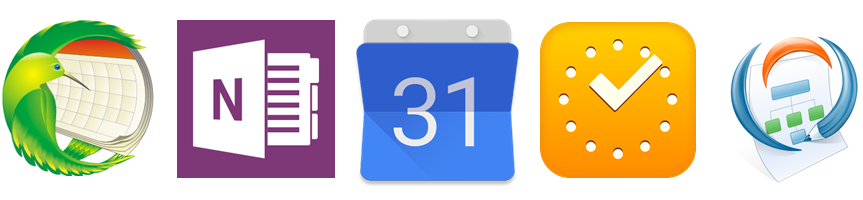 Задание #48Вопрос:Який англійський запис відповідає терміну «Всесвітня павутина»?Выберите один из 4 вариантов ответа:1) World Wide Web 2) Dark network 3) Internet 4) Block chain Задание #49Вопрос:Яку назву веб-технології, яка характеризується розквітом соціальних мереж і інтерактивного зв’язку. Выберите один из 4 вариантов ответа:1) Веб 2.0 2) Веб 3.0 3) Веб 1.0 4) Веб 4.0 Задание #50Вопрос:У яких сервісах задіяні хмарні технології? Выберите несколько из 4 вариантов ответа:1) Використання ресурсів віддалених серверів для обчислень 2) Телекомунікація засобами Skype, Viber та ін. 3) Мандрування сайтами глобальної мережі Інтернет 4) Зберігання даних у віддалених сховищах: Dropbox, Google Drive та ін. Задание #51Вопрос:Установіть відповідність між назвами інформаційних технологій та їх описом.Укажите соответствие для всех 4 вариантов ответа:1) Пов’язані із сукупністю фізичних пристроїв, під’єднаних до Інтернету та оснащених пристроями приймання й передавання інформації 2) Визначають загальний розвиток Всесвітньої павутини 3) Пов’язані з розподіленим збереженням даних та обчислень між окремими дистанційно віддаленими пристроями 4) Пов’язані з наданням користувачам зручного постійного й повсюдного доступу до віддалених комп’ютерних ресурсів (серверів, застосунків, мереж, сховищ та ін.) __ Веб-технології __ Хмарні технології __ Туманні технології __ Технології інтернету речей Задание #52Вопрос:Відновіть хронологічний порядок (від початку до сьогодення) розвитку й тенденцій веб-технологій, які пов’язані із функціонуванням сайтів. Укажите порядок следования всех 4 вариантов ответа:__ Сайтів не існує. Сервер виконує команди клієнта, клієнт читає дані __ Розробка сайтів, наповнення контентом і модерація здійснюються користувачами без знання основ веб-дизайну чи HTML __ Динамічні сайти розробляються фахівцями. Контент генерується користувачами, але модерується адміністрацєю сайтів __ Статичні сайти розробляють фахівці. Контент генерується адміністрацією сайтів Задание #53Вопрос:Як називається суспільство, розвиток якого в першу чергу залежить від створення, перероблення й використання інформації? Выберите один из 4 вариантов ответа:1) Розвинене суспільство 2) Індустріальне суспільство 3) Технологічне суспільство 4) Інформаційне суспільство Задание #54Вопрос:У чому полягає функція електронне урядування?Выберите один из 4 вариантов ответа:1) В організації взаємодії органів влади з суспільством у інформаційно-комунікаційній формі  2) У злитті колективного інтелекту людей зі штучним інтелектом 3) У здатності вироблення колективного рішення більш ефективного, ніж найкраще з індивідуальних рішень 4) У виробленні правил та норм поведінки людей у відносинах одне з одним, із суспільством і державою Задание #55Вопрос:У чому проявляється цифрова нерівність? Выберите один из 4 вариантов ответа:1) У вмінні працювати з інформацією (шукати, аналізувати, опрацьовувати, використовувати тощо2) У здатності людини використовувати знання інформаційно-комунікаційних технологій для розв’язування різноманітних завдань3) У злитті колективного інтелекту людей зі штучним інтелектом 4) В обмеженому доступі громадян і окремих країн до комп’ютерних та інформаційно-комунікаційних технологійЗадание #56Вопрос:Який англійський запис відповідає терміну «Всесвітня павутина»?Выберите один из 4 вариантов ответа:1) World Wide Web 2) Dark network 3) Internet 4) Block chain Задание #57Вопрос:Яку назву веб-технології, яка характеризується розквітом соціальних мереж і інтерактивного зв’язку. Выберите один из 4 вариантов ответа:1) Веб 2.0 2) Веб 3.0 3) Веб 1.0 4) Веб 4.0 Задание #58Вопрос:У яких сервісах задіяні хмарні технології? Выберите несколько из 4 вариантов ответа:1) Використання ресурсів віддалених серверів для обчислень 2) Телекомунікація засобами Skype, Viber та ін. 3) Мандрування сайтами глобальної мережі Інтернет 4) Зберігання даних у віддалених сховищах: Dropbox, Google Drive та ін. Задание #59Вопрос:Установіть відповідність між назвами інформаційних технологій та їх описом.Укажите соответствие для всех 4 вариантов ответа:1) Пов’язані із сукупністю фізичних пристроїв, під’єднаних до Інтернету та оснащених пристроями приймання й передавання інформації 2) Визначають загальний розвиток Всесвітньої павутини 3) Пов’язані з розподіленим збереженням даних та обчислень між окремими дистанційно віддаленими пристроями 4) Пов’язані з наданням користувачам зручного постійного й повсюдного доступу до віддалених комп’ютерних ресурсів (серверів, застосунків, мереж, сховищ та ін.) __ Веб-технології __ Хмарні технології __ Туманні технології __ Технології інтернету речей Задание #60Вопрос:Відновіть хронологічний порядок (від початку до сьогодення) розвитку й тенденцій веб-технологій, які пов’язані із функціонуванням сайтів. Укажите порядок следования всех 4 вариантов ответа:__ Сайтів не існує. Сервер виконує команди клієнта, клієнт читає дані __ Розробка сайтів, наповнення контентом і модерація здійснюються користувачами без знання основ веб-дизайну чи HTML __ Динамічні сайти розробляються фахівцями. Контент генерується користувачами, але модерується адміністрацєю сайтів __ Статичні сайти розробляють фахівці. Контент генерується адміністрацією сайтів Задание #61Вопрос:Область інформатики, яка займається розробкою інтелектуальних комп'ютерних систем, інтелектуальних комп'ютерних програм, які імітують роботу людського розуму.Выберите один из 4 вариантов ответа:1) Інтернет людей2) Інтернет речей3) Штучний інтелект 4) Інтернет контентуЗадание #62Вопрос:Глобальна мережа підключених до Інтернету речей - пристроїв, оснащених сенсорами, датчиками, засобами передавання сигналів. Выберите один из 4 вариантов ответа:1) Інтернет людей2) Інтернет речей3) Штучний інтелект 4) Інтернет контентуЗадание #63Вопрос:Вкажіть на «розумні речі» (Smart-речі).Выберите несколько из 4 вариантов ответа:1) «розумний» годинник2) книга3) смарт-окуляри4) фітнес-трекери